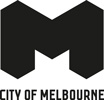 Gateway to GMHDecember 2023City of Melbourne has just completed major landscape works on Turner and Graham streets creating a greener, better connected streetscape. Delivered in partnership with the Victorian Government, the community in Fishermans Bend can now enjoy new shared user paths, garden beds, safer streets and better utility services.Thank you to businesses for your patience throughout the works, as well as residents, traders and visitors to area.So far, the project has delivered:a shared user path for pedestrians and people riding bikesnew garden beds, plants and trees to help create a cooler environment in summerimproved drainage system safer roads, with new traffic islands and speed cushionsunderground electrical services. Upcoming works:We’re installing eight smart poles in Turner and Graham streets which will collect vital information such as weather patterns and foot traffic so we can better plan for the future of communities living and working in Fisherman’s Bend.We’re also installing additional solar lights under Bolte Bridge on Graham Street to improve public lighting. These additional works are expected to be completed by early 2024.To find out more, please call 9658 9658 or visit Melbourne.vic.gov.au/cityprojects